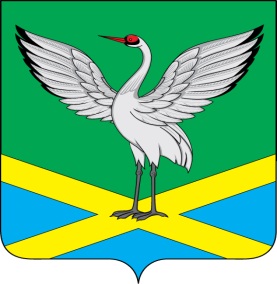 Совет городского поселения «Забайкальское»муниципального района «Забайкальский район»IV-го созываРЕШЕНИЕ« 26_ » апреля .                                                                            № _166___пгт. Забайкальск         В соответствии с ч. 2 ст. 157 и ч. 1 ст. 157.1 Жилищного Кодекса Российской Федерации, руководствуясь Уставом городского поселения «Забайкальское», Совет городского поселения «Забайкальское» ре шил:                                                      1.Утвердить предельный уровень тарифов на сбор и вывоз твердых коммунальных отходов на территории городского поселения «Забайкальское» на 2019 год, согласно приложения к данному Решению.      2. Настоящее Решение вступает в силу после его официального опубликования.      3. Контроль за исполнением данного Решения возложить на главу городского поселения «Забайкальское».      4. Опубликовать настоящее Решение в информационном вестнике «Вести Забайкальска» и разместить на официальном сайте администрации городского поселения «Забайкальское».И.о.Главы городского поселения«Забайкальское»                                                                           О. В.Писарева              Приложение №1К Решению Совета городскогоПоселения «Забайкальское» № _____ от «___» марта 2019годаПредельный уровень тарифов на сбор и вывоз твердых коммунальных отходовна 2019годОб  утверждении предельного уровня тарифов за сбор и вывоз твердых коммунальных отходов на территории городского поселения «Забайкальское» № п/пнаименование Ед. изм.1Экономически обоснованный тариф, без учета НДСруб/куб.м.898,412Для юридических лиц, без учета НДСруб./ куб.м.898,413Среднемесячный норматив накопления ТКО для благоустроенного жилого фонда куб.м./1 чел0,0754Тариф для населения, благоустроенного жилого фондаруб/чел  в месяц67,385Среднемесячный норматив накопления ТКО для неблагоустроенного жилого фонда куб.м./1 чел0,0926Тариф для населения, не благоустроенного жилого фондаруб/чел  в месяц82,66